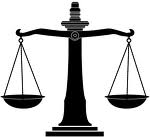 Create a sentence which uses each participle or participle phrase.Example: 	Having won           Having won, my aunt accepted the blue ribbon for her banana bread recipe.1. hesitating2. relieved3. irrated4. delighted5. troubled by her decision6, tired by the journey7. jogging rapidly8. overflowing its banks9. dancing in the streets10. having been notified